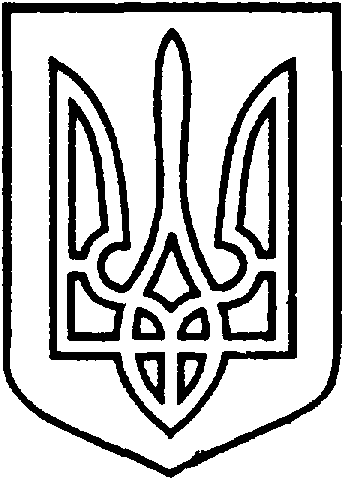 СЄВЄРОДОНЕЦЬКА МІСЬКА ВІЙСЬКОВО-ЦИВІЛЬНА АДМІНІСТРАЦІЯ  СЄВЄРОДОНЕЦЬКОГО РАЙОНУ  ЛУГАНСЬКОЇ  ОБЛАСТІРОЗПОРЯДЖЕННЯкерівника Сєвєродонецької міської  військово-цивільної адміністрації18  червня  2021                                                                                         №  992Про   погодження  ФОП  Масляку  А.   розміщення   засобу   пересувної мережі    для    здійснення     сезонної     торгівлі     морозивом    та безалкогольними   напоями,    за   адресою:   м.   Сєвєродонецьк,   р-н   озера «Паркове»   	Керуючись ч. 3 статті 6 Закону України «Про військово-цивільні адміністрації», розпорядженням керівника ВЦА від 07.12.2020 № 1158 «Про затвердження Порядку організації сезонної та святкової торгівлі на території м. Сєвєродонецька»  (у новій редакції),  розпорядженням  керівника  ВЦА  від 25.08.2020 № 50  «Про затвердження Комплексної схеми розміщення засобів пересувної мережі для здійснення сезонної торгівлі на території                            м. Сєвєродонецька та Переліку місць проведення сезонної торгівлі» (зі змінами та доповненнями), розглянувши  заяву  фізичної  особи – підприємця   Масляка Андрія Анатолійовича від 10.06.2021 № М-2773 /конфіденційна інформація/, на підставі:  / конфіденційна інформація /.зобовʼязую: Погодити фізичній особі – підприємцю Масляку А. розміщення засобу пересувної мережі для здійснення сезонної торгівлі морозивом та безалкогольними напоями за адресою: м. Сєвєродонецьк, р-н озера «Паркове» (1 торгове місце), строком:  з 14 червня 2021  по  27 вересня 2021. Встановити, погоджений з ФОП Масляком А., режим роботи засобу пересувної мережі: з 09.00 до 24.00 годин, без перерви, у вихідні дні з 09.00. до 24.00 годин.ФОП Масляку А., після отримання розпорядження здійснити наступні заходи:     -  укласти Договір на право тимчасового користування окремими елементами благоустрою комунальної власності з комунальним підприємством «Сєвєродонецьке підприємство благоустрою та ритуальної  служби»;     -	укласти Договір на вивіз твердих (рідких) побутових відходів (далі – Договір) із спеціалізованим підприємством, що має спеціалізований транспорт;     -	надати копії укладених договорів до відділу по контролю за благоустроєм та санітарним станом міста УЖКГ Сєвєродонецької міської ВЦА.Витяг з даного розпорядження підлягає оприлюдненню.    5.  Контроль за виконанням даного розпорядження покласти на заступника керівника Сєвєродонецької міської військово-цивільної адміністрації Олега КУЗЬМІНОВА.Керівник Сєвєродонецької міськоївійськово-цивільної адміністрації                              Олександр СТРЮК 